Karta pracy - Turystyczne atrakcje Czech i Słowacji1.Ustal, którego kraju dotyczą poniższe opisy. Zaznacz literę we właściwej kolumnie. Niektóre opisy dotyczą obu krajów. Zaznaczone litery, odczytane z góry na dół, utworzą hasło.Hasło: _______________________________________________________. Państwem, w którym rozwija się ona szczególnie intensywnie, jest ___________________________.2.Rozwiąż krzyżówkę.Poziomo:4. Można je podziwiać w Słowackim Raju i Czeskim Raju.6. ... termalne w gorącym basenie.8. Najstarsza dzielnica Pragi.9. Skalne... w północnych Czechach.Pionowo:1. Góry w północnej części Czech.2. Słowacka miejscowość, w której znajduje się 
XV-wieczny drewniany kościół.3. Zamek... koło Lewoczy.5. Uliczka w Pradze słynąca z kolorowych domów.7. Wielki łańcuch górski, który znajduje się między 
innymi na obszarze Słowacji, Polski i Rumunii.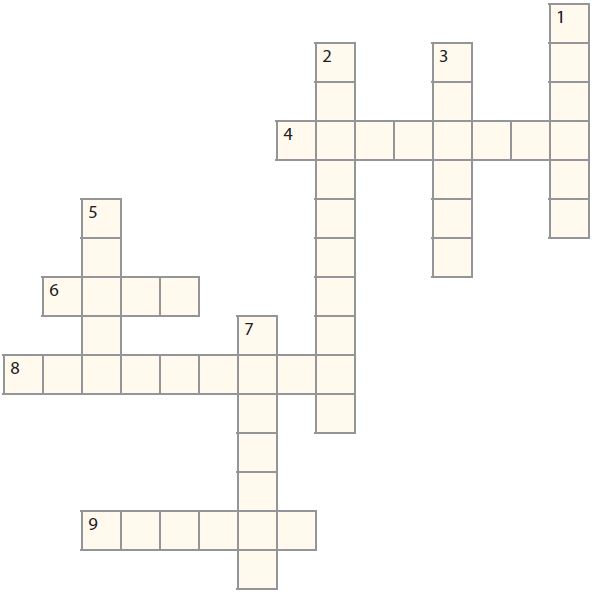 Lp.Który kraj opisano w poniższych zdaniach?CzechySłowacja1Na północy tego kraju leżą Sudety, a na południu – Szumawa.TA2Walutą tego kraju jest euro.JU3Nie ma dostępu do morza.RY4Stolicą tego kraju jest Bratysława.CS5Stolica tego kraju to Praga.TA6Jest to kraj o niewielkiej liczbie ludności i niskim przyroście naturalnym.YK7Panuje tam klimat umiarkowany ciepły przejściowy oraz kontynentalny.AW8Dla gospodarki tego kraju duże znaczenie ma turystyka.OA9Produkuje się tu samochody i części do nich.KT10Powierzchnia tego kraju wynosi 48 800 km2.ŁY11Gęstość zaludnienia to 134 os./km2.WS12Jest południowym sąsiadem Polski.NA